 PAUTA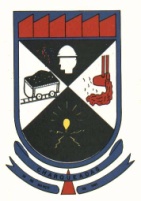                                                  Pelo presente expediente, informamos a pauta da Sessão Ordinária do dia 05/05/2020 que terá inicio às 19h. Considerando que, a pauta é somente uma previsão dos projetos a serem votados e pode ser alterada se necessário.PROJETOS QUE ENTRARAM  NA CASAPROCESSO Nº 155/2020	PROPOSIÇÃO: Projeto de Lei nº 009/2020AUTOR: Poder ExecutivoASSUNTO: “Autoriza a contratação temporária de excepcional interesse público, por prazo determinado e dá outras providências.”PROCESSO Nº 156/2020	PROPOSIÇÃO: Emenda Modificativa nº 001/2020 AUTOR: Comissão de Justiça e Redação ASSUNTO: “Altera os artigos 18; 21, caput e § 1.º; 23, caput, 25 e 26, inciso III, do Projeto de Lei nº 007/2020.”PROPOSIÇÕES QUE SERÃO VOTADASPROCESSO Nº 150/2020	PROPOSIÇÃO: Requerimento nº 006/2020AUTOR: Ver ª Rosângela DornellesASSUNTO: “Que o Legislativo Municipal em sua Mesa Diretora, convide o Sr. Prefeito Municipal a comparecer em sessão plenária nos termos do Art. 174 do regimento interno.Viemos por meio de esta pedir que o Sr. Prefeito seja convidado a comparecer a sessão ordinária desta Casa Legislativa para falar sobre a situação do município frente a Pandemia, sobre a situação financeira, bem como repasses federias ,estaduais e arrecadação municipal, aplicação financeira e ajustes frente à crise sanitária e sobre as medidas de contensão para preservação dos empregos na  cidade.”PROCESSO Nº 152/2020	PROPOSIÇÃO: Pedido de Providência nº 044/2020AUTOR: Patrícia Ferreira da Silva ASSUNTO: “Que o Executivo Municipal em parceria com o Sindicato dos Municipários busque uma forma de acesso aos professores para aquisição de notebook e tablet novos (mais modernos), com baixo custo.”PROCESSO Nº 154/2020	PROPOSIÇÃO: Pedido de Providência nº 045/2020AUTOR: Ver Jozi Francisco de MarinsASSUNTO: “Que Executivo Municipal crie um fundo para auxiliar o custeio das ações de combate ao Covid-19, possibilitando a doação de 10% dos salários dos agentes públicos do Legislativo e Executivo, Prefeito, vice-prefeito, vereadores ,secretários, e servidores.”PROCESSO Nº 148/2020PROPOSIÇÃO: Informação nº 010/2020AUTOR: Representação Partidária do PTASSUNTO: “Que o Executivo Municipal, encaminhe um relatório a esta Casa Legislativa de todo o recurso já gasto com aquisição de produtos de necessidades essenciais como alimentos e produtos de higiene, bem como a origem do recurso financeiro, conforme noticia vinculada a rede social da prefeitura sobre a Secr. de Assistência Social.”.PROCESSO Nº 149/2020PROPOSIÇÃO: Informação nº 011/2020AUTOR: Ver ª Rosângela DornellesASSUNTO: “Que o Executivo Municipal, informe a esta Casa Legislativa qual a tratativa que foi feita junto a associação dos apicultores do município sobre à Casa do Mel. E também qual será a destinação para os locais o qual foram adquiridos com o Projeto Rede Viva a exemplo a usina de leite.”PROCESSO Nº 147/2020     PROPOSIÇÃO: Moção de Congratulação e Reconhecimento nº 004/2020AUTOR: Ver Rafael Divino Silva OliveiraASSUNTO: “Que a Mesa Diretora faça entrega de uma Moção de Congratulação e Reconhecimento para Alana Krever pela Live realizada no 29 de Abril de 2020 e arrecadou cerca de 2 toneladas de alimentos para doar em nosso Município.” PROCESSO Nº 151/2020     PROPOSIÇÃO: Moção de Congratulação e Reconhecimento nº 005/2020AUTOR: Ver Rafael Divino Silva OliveiraASSUNTO: “Que a Mesa Diretora faça entrega de uma Moção de Congratulação e Reconhecimento para a banda Charqueadense “NOSSO BALANÇO” pela Live realizada no dia 28 de Abril de 2020 e arrecadou cerca de 2 toneladas de alimentos para doar em nosso Município.PROJETOS QUE SERÃO VOTADOSPROCESSO Nº 125/2020PROPOSIÇÃO: Projeto de Lei nº 004/2020AUTOR: Poder ExecutivoASSUNTO: “Autoriza o Município a receber imóvel por conta da Dívida Ativa em nome do Espólio de Nercy José Nascimento dos Anjos".PROCESSO Nº 156/2020	PROPOSIÇÃO: Emenda Modificativa nº 001/2020 AUTOR: Comissão de Justiça e Redação ASSUNTO: “Altera os artigos 18; 21, caput e § 1.º; 23, caput, 25 e 26, inciso III, do Projeto de Lei nº 007/2020.”PROCESSO Nº 139/2020	PROPOSIÇÃO: Projeto de Lei nº 007/2020AUTOR: Poder ExecutivoASSUNTO: "Dispõe sobre a administração, funcionamento e utilização do Cemitério Municipal de Charqueadas e dá outras providências".PROCESSO Nº 155/2020	PROPOSIÇÃO: Projeto de Lei nº 009/2020AUTOR: Poder ExecutivoASSUNTO: “Autoriza a contratação temporária de excepcional interesse público, por prazo determinado e dá outras providências.”Charqueadas, 05 de maio de 2020.Vereador José Francisco Silva da SilvaPresidente